GIẢI BÀI TẬP TOÁN LỚP 3SO SÁNH SỐ LỚN GẤP MẤY LẦN SỐ BÉBài 1 (trang 57 SGK Toán 3): Trả lời câu hỏi: Trong mỗi hình dưới đây, số hình tròn màu đen gấp mấy lần số hình tròn màu trắng.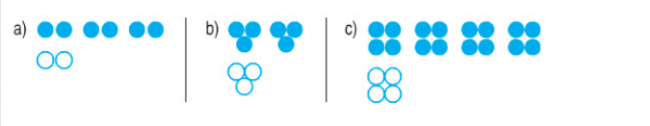 Hướng dẫn giải:a) Có 6 hình tròn màu đen, có 2 hình tròn màu trắng.Số hình tròn màu đen gấp số hình tròn màu trắng một số lần là:6 : 2 = 3 (lần)b) Có 6 hình tròn màu đen, có 3 hình tròn màu trắng.Số hình tròn màu đen gấp số hình tròn màu trắng một số lần là:6 : 3 = 2 (lần)c) Có 16 hình tròn màu đen, có 4 hình tròn màu trắng.Số hình tròn màu đen gấp số hình tròn màu trắng một số lần là:16 : 4 = 4 (lần)Bài 2 (trang 57 SGK Toán 3): Trong vườn có 5 cây cau và 20 cây cam. Hỏi số cây cam gấp mấy lần số cây cau?Hướng dẫn giải:Số cây cam gấp số cây cau số lần là:20 : 5 = 4 (lần)Đáp số: 4 lầnBài 3 (trang 57 SGK Toán 3): Một con lợn cân nặng 42 kg, một con ngỗng cân nặng 6 kg. Hỏi con lợn cân nặng gấp mấy lần con ngỗng ?Hướng dẫn giải:Con lợn nặng gấp con ngỗng số lần là :42 : 6 = 7 (lần).Đáp số: 7 lầnBài 4 (trang 57 SGK Toán 3): Tính chu vi :a) Hình vuông MNPQ (SGK trang 57)b) Hình tứ giác ABCD (SGK trang 57)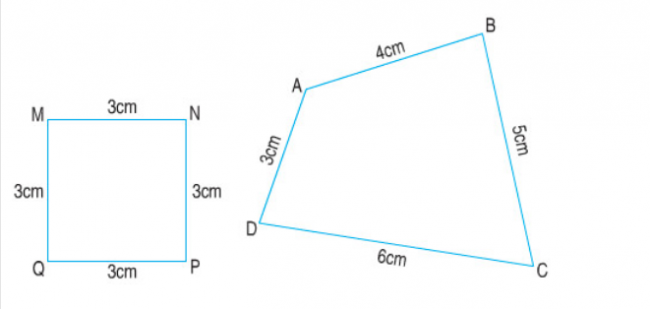 Hướng dẫn giải:a) Chu vi hình vuông MNPQ :3 + 3 + 3 + 3 = 12 (cm)(hoặc 3 x 4 = 12 cm)b) Chu vi hình tứ giác ABCD :3 + 4 + 5 + 6 = 18 (cm).